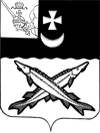 КОНТРОЛЬНО-СЧЕТНЫЙ ОРГАН БЕЛОЗЕРСКОГО МУНИЦИПАЛЬНОГО РАЙОНА161200, Вологодская область, г. Белозерск, ул. Фрунзе, д.35тел. (81756)  2-32-54,  факс (81756) 2-32-54,   e-mail: krk@belozer.ru  ЗАКЛЮЧЕНИЕфинансово-экономической экспертизы на проект постановления администрации Белозерского муниципального района «О внесении изменений в постановление администрации района от 22.08.2019 № 412» от 28 сентября 2020 года Экспертиза проекта проведена на основании  пункта 12.2 статьи 12 Положения о Контрольно-счетном органе Белозерского муниципального района, утвержденного решением Представительного Собрания Белозерского муниципального района от 26.05.2020 № 33, пункта 6 плана работы Контрольно-счетного органа Белозерского муниципального района на 2020 год.Цель финансово-экономической экспертизы: определение соответствия положений, изложенных в проекте муниципальной программы (далее - Программа), действующим нормативным правовым актам Российской Федерации, субъекта Российской Федерации и муниципального образования; оценка экономической обоснованности и достоверности объема ресурсного обеспечения Программы «Развитие культуры Белозерского муниципального района» на 2020–2025 годы, возможности  достижения поставленных целей при запланированном объеме средств.    Предмет финансово-экономической экспертизы: проект постановления администрации Белозерского муниципального района «О внесении изменений в постановление администрации района от 22.08.2019 № 412»Сроки проведения: с  25.09.2020  по 28.09.2020Правовое обоснование финансово-экономической экспертизы: порядок разработки, реализации и оценки эффективности муниципальных программ Белозерского муниципального района (далее – Порядок) и методические указания по разработке и реализации муниципальной программы (далее - Методические указания), утвержденные постановлением администрации района от 30.09.2015 № 810.	Для проведения мероприятия представлены следующие документы и материалы:пояснительная записка отдела культуры, спорта, туризма и молодежной политики от 25.09.2020 б/н;проект постановления администрации Белозерского муниципального района «О внесении изменений в постановление администрации района от 22.08.2019 № 412;копия листа согласования;проект постановления администрации Белозерского муниципального района «О внесении изменений в постановление администрации района от 16.01.2020 № 13;копия листа согласования.В результате экспертизы установлено:	Проект постановления предусматривает внесение изменений в постановление администрации Белозерского муниципального района от 22.08.2019 № 412 об утверждении муниципальной программы «Развитие культуры Белозерского муниципального района» на 2020-2025 годы и в Программу, утвержденную указанным постановлением (далее по тексту - Программа).1.Проектом постановления предлагается внести изменения в паспорт Программы, уменьшив объем бюджетных ассигнований на 2020 год на сумму 1 681,1 тыс. рублей.  Изменения в объем финансирования Программы вносятся в связи  с расторжением соглашения по привязке типового проекта строительства дома культуры в сумме 2 200,0 тыс. рублей,  увеличения объема бюджетных ассигнований МУ «Центр культурного развития» на муниципальное задание в сумме 350,0 тыс. рублей, уплату пени в сумме 11,9 тыс. рублей, на разработку проектно-сметной документации на ремонт учреждений в сельской местности МУ «Центр культурного развития « в сумме 60,0 тыс. рублей и МУ «Белозерская межпоселенческая библиотека» в сумме 61,9 тыс. рублей   из районного  бюджета Подтверждением увеличения бюджетных ассигнований на 2020 год являются уведомления Финансового Белозерского муниципального района.Таким образом, в целом объем финансирования Программы составит  122 308,9 тыс. рублей, в том числе по годам реализации:2020 год – 50 652,8 тыс. рублей (с уменьшением на 1 681,1 тыс. рублей), из них:средства областного бюджета – 17 036,9 тыс. рублей;средства районного бюджета – 33 615,9 тыс. рублей (с уменьшением на 1 681,1 тыс. рублей).2021 год – 36 683,5 тыс. рублей, из них:средства областного бюджета – 2 521,6 тыс. рублей;средства районного бюджета – 34 161,9 тыс. рублей.2022 год – 34 972,6 тыс. рублей, их них:     средства областного бюджета – 2 521,6 тыс. рублей;     средства районного бюджета – 32 451,0 тыс. рублей.2023 год – 0,0 тыс. рублей, их них:средства областного бюджета – 0,0 тыс. рублей;средства районного бюджета – 0,0 тыс. рублей.2024 год – 0,0 тыс. рублей, их них:средства областного бюджета – 0,0 тыс. рублей;средства районного бюджета – 0,0 тыс. рублей.2025 год – 0,0 тыс. рублей, их них:средства областного бюджета – 0,0 тыс. рублей;средства районного бюджета – 0,0 тыс. рублей.При внесении изменений в программу учтена техническая корректировка объемов бюджетных ассигнований по Программе в сумме 0,1 тыс. рублей. Таким образом, общий объем финансирования  Программы до внесения настоящих поправок составил 123 990,0 тыс. рублей, в том числе: 2020 год – 52 333,9 тыс. рублей, из них:средства областного бюджета – 17 036,9 тыс. рублей;средства районного бюджета – 35 297,0тыс. рублей.Корректировка проведена с целью приведения объема бюджетных ассигнований, предусмотренных на реализацию мероприятий Программы в соответствие с решением Представительного Собрания района  от 30.07.2020 № 45 о внесении изменений в решение от 23.12.2019 № 104 « О районном бюджете на 2020 год и плановый период 2021-2022 годов».2. Аналогичные изменения предлагается внести в  таблицу 1 «Ресурсное обеспечение реализации муниципальной программы за счет средств районного бюджета», таблицу 2  «Прогнозная (справочная) оценка расходов федерального, областного бюджетов, бюджетов муниципальных образований района, бюджетов государственных внебюджетных фондов, юридических лиц на реализацию целей муниципальной программы», содержащиеся в приложении 1 к утвержденной Программе, а также в  разделы 1-3 приложения 4 «Прогноз сводных показателей муниципальных заданий на оказание муниципальных услуг муниципальными учреждениями района по муниципальной программе».Дополнительно в контрольно-счетный орган представлен проект постановления администрации района о внесении изменений в план реализации программы на 2020 год, что не противоречит п. 23 Порядка разработки, реализации и оценки эффективности муниципальных программ Белозерского муниципального района, утвержденного постановлением администрации района от 30.09.2015 № 810.Выводы по состоянию вопроса, в отношении которого проводится экспертиза:1. Представленный проект  постановления администрации  района о внесении изменений в постановление администрации Белозерского муниципального района от  22.08.2019 № 412  не противоречит  бюджетному законодательству  и рекомендован к принятию.Председатель контрольно-счетного органа района                                                 Н.С.Фредериксен                       